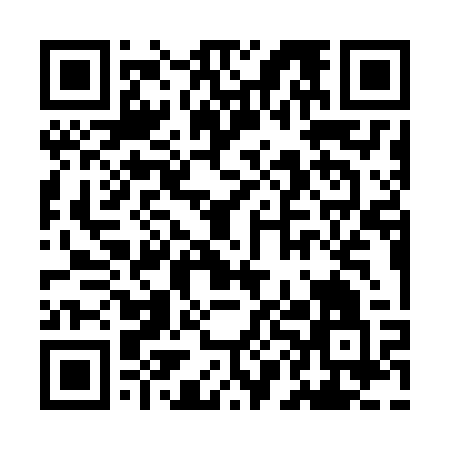 Ramadan times for Uralla, AustraliaMon 11 Mar 2024 - Wed 10 Apr 2024High Latitude Method: NonePrayer Calculation Method: Muslim World LeagueAsar Calculation Method: ShafiPrayer times provided by https://www.salahtimes.comDateDayFajrSuhurSunriseDhuhrAsrIftarMaghribIsha11Mon5:305:306:511:044:357:167:168:3212Tue5:315:316:521:044:347:157:158:3113Wed5:325:326:531:034:347:147:148:3014Thu5:335:336:531:034:337:127:128:2815Fri5:335:336:541:034:327:117:118:2716Sat5:345:346:551:034:327:107:108:2617Sun5:355:356:551:024:317:097:098:2518Mon5:365:366:561:024:307:087:088:2319Tue5:365:366:571:024:297:067:068:2220Wed5:375:376:571:014:297:057:058:2121Thu5:385:386:581:014:287:047:048:1922Fri5:385:386:591:014:277:037:038:1823Sat5:395:396:591:014:267:017:018:1724Sun5:405:407:001:004:267:007:008:1625Mon5:405:407:011:004:256:596:598:1426Tue5:415:417:011:004:246:586:588:1327Wed5:425:427:0212:594:236:566:568:1228Thu5:425:427:0212:594:236:556:558:1029Fri5:435:437:0312:594:226:546:548:0930Sat5:445:447:0412:584:216:536:538:0831Sun5:445:447:0412:584:206:526:528:071Mon5:455:457:0512:584:196:506:508:062Tue5:465:467:0612:584:196:496:498:043Wed5:465:467:0612:574:186:486:488:034Thu5:475:477:0712:574:176:476:478:025Fri5:475:477:0712:574:166:466:468:016Sat5:485:487:0812:564:156:446:448:007Sun4:494:496:0911:563:145:435:436:588Mon4:494:496:0911:563:145:425:426:579Tue4:504:506:1011:563:135:415:416:5610Wed4:504:506:1111:553:125:405:406:55